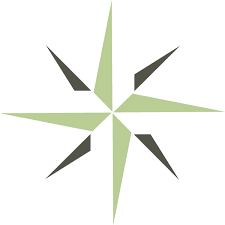 FEDERAL FINANCIAL ASSISTANCE INSTITUTIONSCOMPANION SELF-EVALUATION REPORT
COMPLIANCE ASSESSMENT FORMInstructionsThe questions on this Compliance Assessment Form are designed to assist onsite team evaluators in determining whether institutions meet DEAC Accreditation Standards related to its ongoing participation in Federal Financial Assistance Title IV funding programs. Evaluators are not limited to the questions on this rating form. This rating form is for the evaluator’s use only. Evaluators do not need to send this rating form to DEAC. Note: This compliance assessment form is for review of an institution’s ongoing participation in Title IV Programs via the institution’s Federal Student Assistance – Companion Self-Evaluation Report. A separate compliance assessment form is available for review of an institution’s Engaging in Federal Student Assistance Title IV Programs Post Approval Report.Note: When information required directly aligns with a DEAC-Handbook Core Component, it is identified with the corresponding capital letter. When information required is unique to the Federal Financial Assistance compliance process, it is identified numerically.DEAC evaluators decide whether institutions meet, partially meet, or do not meet accreditation standards. For any ratings of “partially meets” or “does not meet”, the evaluator must provide a “required action” that instructs the institution on what it needs to provide in order to demonstrate compliance with the identified standard. Evaluators should be careful to review institutions based only on the accreditation standards. Any recommendations beyond the scope of the accreditation standards should be provided in the suggestions section.Evaluators should refer to the DEAC Accreditation Handbook and Guide for Self-Evaluation for any further clarification on institutional requirements. Federal Financial Assistance Compliance Assessment Form	Initial					Renewal				Special VisitInstitution Name: Date of Visit: Name of Evaluator: Position on Team: On-site Team Chair: Date Report Due to Chair: Accreditation StandardsStandard III: Program Outcomes, Curricula, and MaterialsComments: Required Actions: Suggestions: Standard IV: Educational and Student Support ServicesComments: Required Actions: Suggestions: Comments: Required Actions: Suggestions: Comments: Required Actions: Suggestions: Comments: Required Actions: Suggestions: Standard VII: Advertising, Promotional Literature, and Recruitment PersonnelComments: Required Actions: Suggestions: Comments: Required Actions: Suggestions: Standard IX: Financial Disclosures, Cancellations, and Refund PoliciesComments: Required Actions: Suggestions: Standard XI: Financial Responsibility Comments: Required Actions: Suggestions: Comments: Required Actions: Suggestions: Comments: Required Actions: Suggestions: Comments: Required Actions: Suggestions: Comments: Required Actions: Suggestions: Comments: Required Actions: Suggestions: QuestionsYesNoN/ADo the institution’s federal student assistance Title IV programs meet the Federal minimum length of time requirements? Standard III.F. – Meets, Partially Meets, Does Not Meet, or Not ApplicableQuestionsYesNoN/ADid the institution describe its satisfactory academic progress policy? Did the institution provide a link to its published satisfactory academic progress policy?Does the institution’s satisfactory academic progress policy comply with all Federal Student Assistance requirements as stated in current federal regulations including quantitative and qualitative requirements?Does the institution adequately monitor students’ satisfactory academic progress?Is verification of satisfactory academic progress appropriately frequent and are students informed of their academic progress standard at appropriate intervals? If the institution allows for Leaves of Absence, does the institution’s Leave of Absence policy comply with Federal student assistance requirements as stated in current federal regulations, including applicable timeframe limitations and National Student Loan Data System (NSLDS) reporting requirements?Does the institution consistently follow procedures for enforcing its policy for students who are unable to meet satisfactory academic progress requirements?If the institution allows for Financial Aid Warning and/or Financial Aid Probation periods, does the institution’s policy comply with applicable Federal student assistance requirements as stated in current federal regulations?Standard IV.E. – Meets, Partially Meets, Does Not Meet, or Not ApplicableQuestionsYesNoN/ADo the institution’s policies and procedures ensure regular and substantive interaction occurs between students and faculty at least once every seven days?Are the institution’s regular interactions between students and faculty substantive and academic in nature?Does the institution adequately document regular and substantive interaction?Does the institution maintain appropriate documentation that demonstrate regular and substantive interaction occurs throughout the student’s enrollment?Standard IV.1. – Meets, Partially Meets, Does Not Meet, or Not ApplicableQuestionsYesNoN/ADoes the institution provide adequate career advising, upon request, to students related to their program of study?Does the institution provide adequate financial aid advising to all students who need financial assistance, apply for financial assistance, and seek additional information regarding the process for applying and receiving Federal Student Assistance?Does the institution use various media sources and communication methods to provide career and financial aid advising? Does the institution provide personal assistance to students on questions related to the application and delivery of financial aid?Standard IV.2. – Meets, Partially Meets, Does Not Meet, or Not ApplicableQuestionsYesNoN/ADoes the institution conduct entrance and exit loan advising with students that encourage Federal Student Assistance loan repayment?Does the institution use adequate media to encourage repayment of any Federal Student Assistance student loan funds that were obtained for payment of the tuition and other costs associated with the student’s attendance and enrollment in its educational offerings?Standard IV.3. – Meets, Partially Meets, Does Not Meet, or Not ApplicableQuestionsYesNoN/ADoes the institution’s promotional materials, catalogs, websites, and other materials appropriate describe its participation in Federal Student Assistance Title IV programs?Does the institution have adequate processes in place to ensure that advertising and promotional materials provide complete and accurate information to students on its participation in Federal Student Assistance Title IV programs?Does the institution have policies and procedures in place to ensure that the available of FSA Title IV funds are not used as a primary inducement or rationale for enrolling students in a program?Does the institution publish language that states Federal Student Assistance Title IV funds are available only to those students who qualify?Does the institution adequately disclose to students the federal and institutional requirements they need to meet in order to qualify for and maintain eligibility for Federal Student Assistance?Standard VII.A. – Meets, Partially Meets, Does Not Meet, or Not ApplicableQuestionsYesNoN/ADoes the institution have adequate policies and procedures in place to prevent individuals authorized by the institution to participate in the enrollment process with prospective students from possessing final decision-making authority in the approval or awarding of FSA Title IV funds?Does the institution’s policies and procedures for compensation of individuals involved in recruitment or admission activities and those involved with making financial aid decisions comply with all Federal student assistance requirements as stated in current federal regulations, including restrictions on student referrals made by institution personnel?Standard VII.C. – Meets, Partially Meets, Does Not Meet, or Not ApplicableQuestionsYesNoN/ADoes the institution’s refund policy comply first with the Return of Title IV requirements when a student who is a FSA Title IV recipient withdraws from the institution?Did the institution provide an appropriate sample Return of Title IV calculation?Standard IX.C. – Meets, Partially Meets, Does Not Meet, or Not ApplicableQuestionsYesNoN/ADoes the institution employ a capable individual(s) responsible for administering all FSA Title IV programs in which it participates?Does the identified individual(s) adequately coordinate FSA Title IV programs with the institution’s other financial assistance programs?Does the institution follow adequate procedures for hiring and employing other individuals, as needed, to assist in the administration of FSA Title IV programs?  Did the institution identify the individual who attended the DEAC-sponsored Federal Student Assistance Title IV Administration workshop? Did this individual receive DEAC certification prior to the institution’s participation in any Federal Student Assistance program?Standard XI.1. – Meets, Partially Meets, Does Not Meet, or Not ApplicableQuestionsYesNoN/ADid the institution provide its most recent official three-year Cohort Default Rate?Does the institution’s default management plan adequately address student loan information, advising and monitoring, cooperation with lenders, and collection information to facilitate location of borrowers? Does the institution effectively implement its default management programs and regularly conduct evaluations of the effectiveness of its efforts as part of its self-study program?Standard XI.2. – Meets, Partially Meets, Does Not Meet, or Not ApplicableQuestionsYesNoN/ADoes the institution meet the financial responsibility and administrative capability rules for Federal Student Assistance participation, including the annual submission of audited comparative financial statements for the two most recent fiscal years, auditor opinion and management letters, and composite score calculation? Did the institution provide its composite score?If the institution’s composite score is below 1.5, did it describe the guidance received by the Federal Student Aid department and how the institution is complying with applicable Federal requirements and department guidance?Standard XI.3. – Meets, Partially Meets, Does Not Meet, or Not ApplicableQuestionsYesNoN/AIf the institution is already eligible for FSA Title IV program participation, did it provide the percentage of its revenue from Title IV programs for its most recent fiscal year and is it equal to or less than 75 percent, as required by DEAC’s Title IV revenue limitation requirements?If the institution is seeking initial eligibility for participation in FSA Title IV programs, did it certify that the institution understands its obligation to comply with DEAC’s Title IV revenue limitation requirements?Did the institution certify that it understands, that if it has annual growth of more than a 50 percent increase in student enrollments and/or more than a 50 percent increase in annual tuition receipts in any calendar year, it may be directed to undergo an on-site evaluation at the discretion of the DEAC?Standard XI.4. – Meets, Partially Meets, Does Not Meet, or Not ApplicableQuestionsYesNoN/ADid the institution receive a program review by the U.S. Department of Education within the past 5 years?If the institution did receive a program review, was the status of the program review disclosed? Did the institution certify that it understands its obligation to notify DEAC in writing within 10 days of having undergone any program reviews, inspections, or other reviews of its participation in Federal Student Assistance Title IV programs by the U.S. Department of Education and that it will provide complete copies of any reports (both preliminary and final) of these reviews including available compliance audits within 10 days of the receipt of these documents? Standard XI.5. – Meets, Partially Meets, Does Not Meet, or Not ApplicableQuestionsYesNoN/ADid the institution certify that it understands it immediately forfeits its DEAC accredited status and Federal Student Assistance Title IV program eligibility once it files for federal bankruptcy protection?Standard XI.6. – Meets, Partially Meets, Does Not Meet, or Not Applicable